LAMPIRANLampiran 3. HASIL PENGUJIAN LABORATORIUMNama					: Pipin RiyaniAlamat				: Mojorejo Rt 03/04 Kepuh SukoharjoJenis Kelamin			: PerempuanAsal					: Sukoharjo, Jawa TengahParameter Pengujian		: Angka Kuman UdaraYogyakarta, 20 Juli 2010PemeriksaPipin RiyaniNIM : PO.7133107076Mengetahui,       Plt. Ketua Jurusan Kesehatan Lingkungan			Pel. Ur. Lab. Lingkungan DasarPoltekkes Depkes Yogyakarta  Agus Suwarni SKM, M. Kes				     Choirul Amri, STP. M. SiNIP : 19540715 197804 1 001			  NIP : 197107171991031003Lampiran 5Dokumentasi Penelitian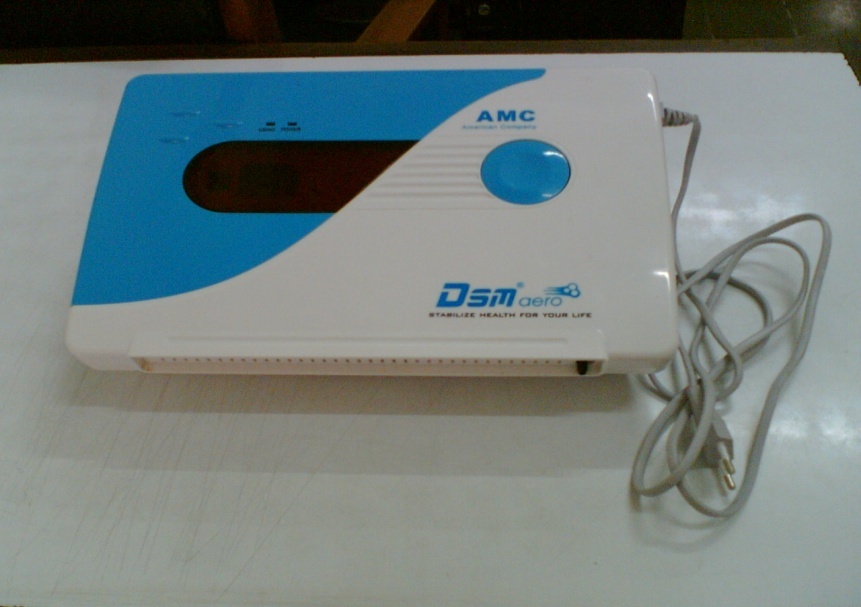 Ozon sterilizer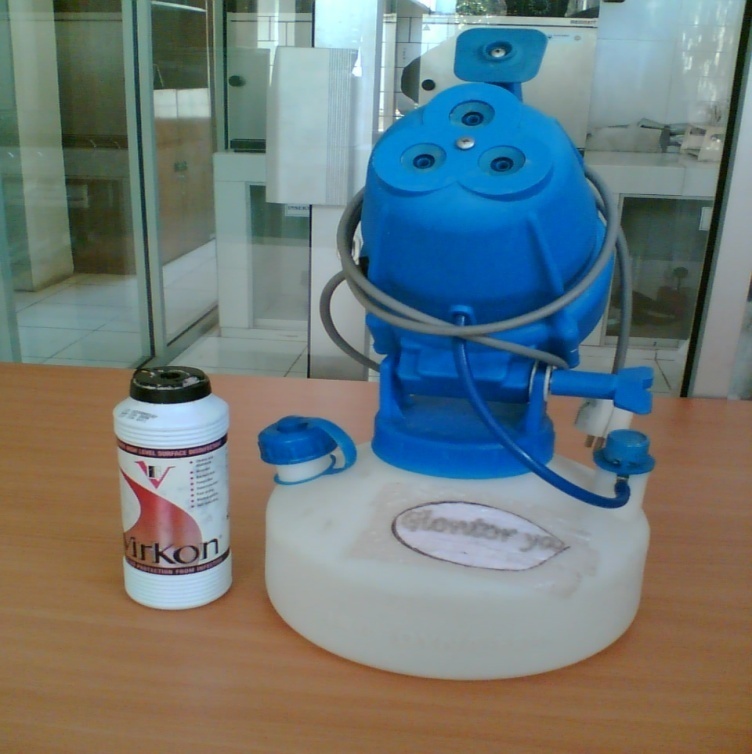 Fogger dan VirkonLanjutan Lampiran 5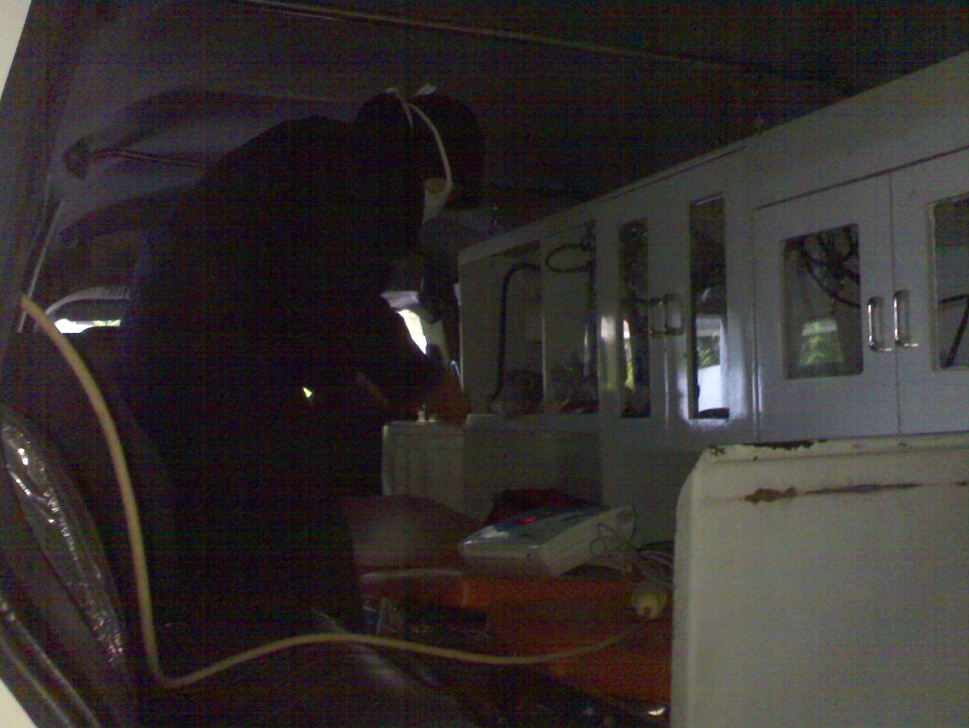 Pengoperasian Ozon Sterilizer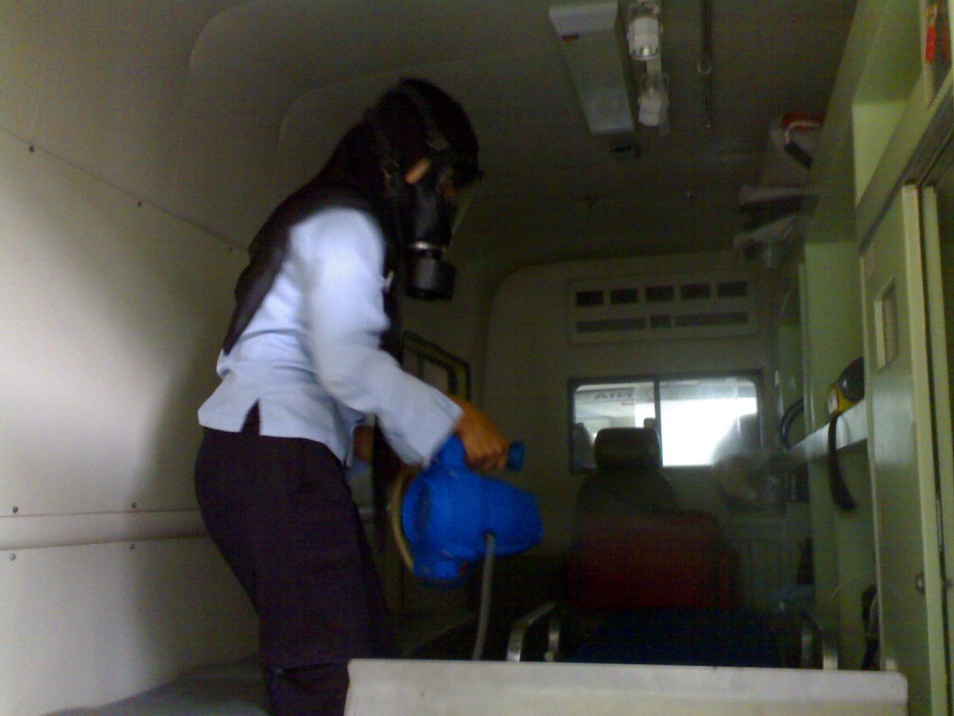 Penyemprotan dengan VirkonNoUlanganTanggal PengirimanPerlakuanKode SampelHasil (Koloni/Jam/100cm2)1Ulangan I14 Juni 2010Dengan menggunakan desinfektan ozonPre12961Ulangan I14 Juni 2010Dengan menggunakan desinfektan ozonPost1982Ulangan II16 Juni 2010Dengan menggunakan desinfektan ozonPre7452Ulangan II16 Juni 2010Dengan menggunakan desinfektan ozonPost973Ulangan III18 Juni 2010Dengan menggunakan desinfektan ozonPre6893Ulangan III18 Juni 2010Dengan menggunakan desinfektan ozonPost53NoUlanganTanggal PengirimanPerlakuanKode SampelHasil (Koloni/Jam/100cm2)1Ulangan I14 Juni 2010Dengan menggunakan desinfektan virkonPre13491Ulangan I14 Juni 2010Dengan menggunakan desinfektan virkonPost352Ulangan II16 Juni 2010Dengan menggunakan desinfektan virkonPre8782Ulangan II16 Juni 2010Dengan menggunakan desinfektan virkonPost283Ulangan III18 Juni 2010Dengan menggunakan desinfektan virkonPre6953Ulangan III18 Juni 2010Dengan menggunakan desinfektan virkonPost16